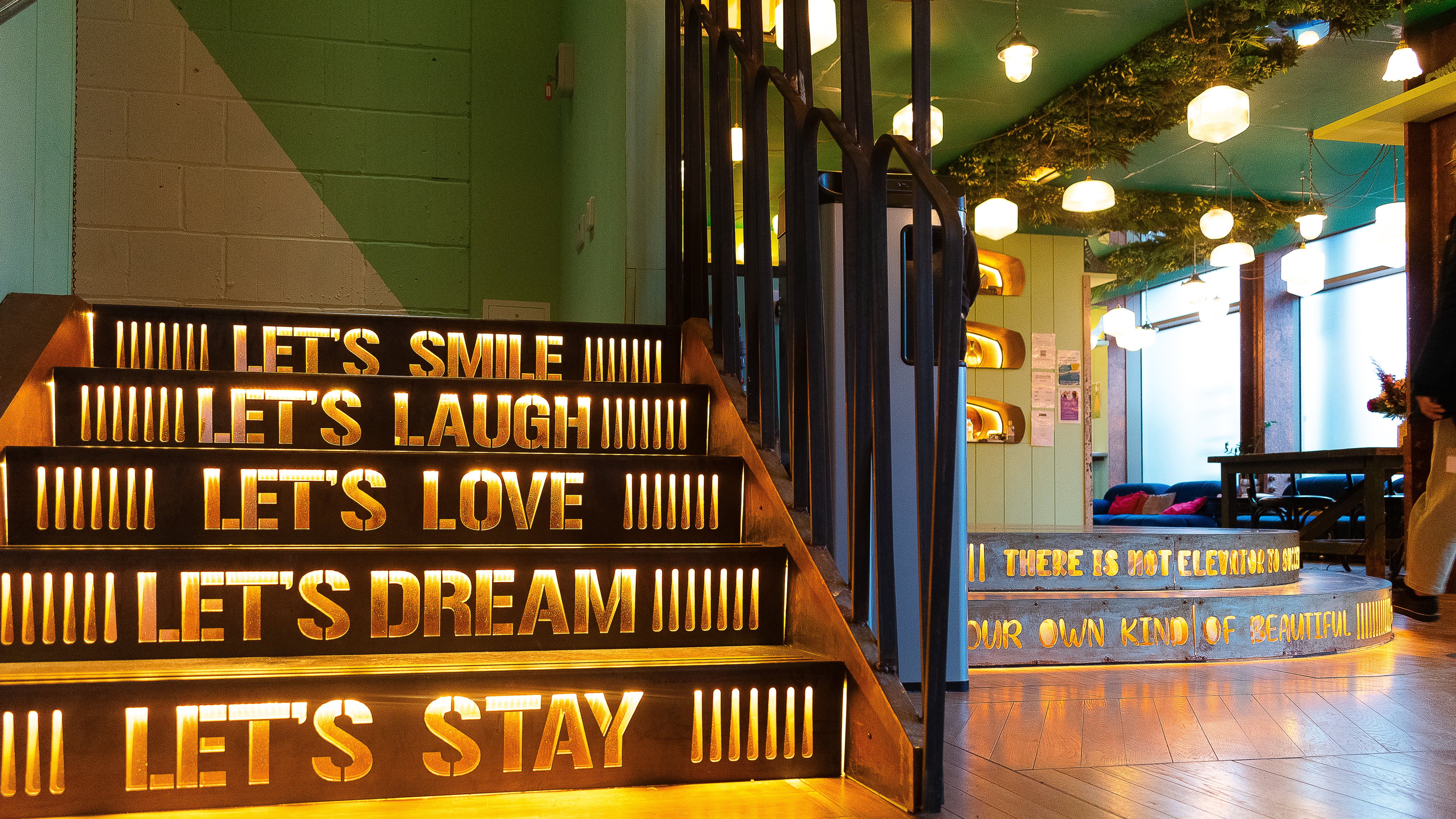 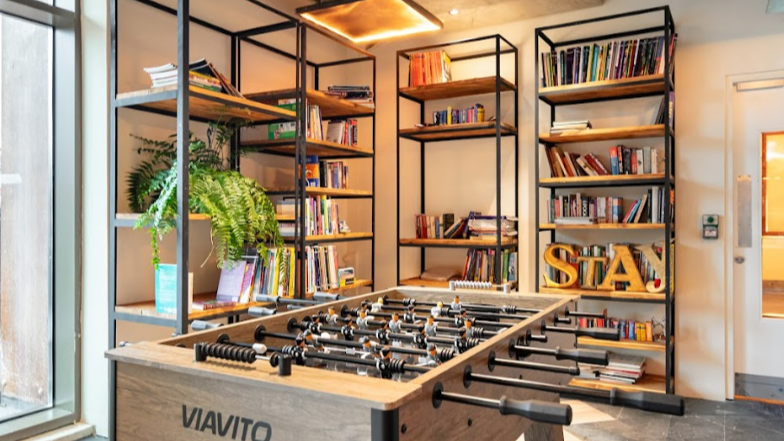 SCL International College North Acton — London language school, UK200 Western Avenue, London, W3 6FW, from 12 to 17 ageDescriptionWhy choose this programInfrastructureSport infrastructureHobbies and clubsWhat else included in the program priceRecommended arrival cityЛондонSample timetablePrice: €1,023.33Dates: 2019-10-05 - 2019-10-12Group leader: Skvortsova Irina, +7 (916) 171 22 46, Irinastarling@rambler.ruCourse intensity15AccommodationCampusRoom typeTwinBathroom facilitiesEn-suiteMealsBreakfast + DinnerExcursions per week0Weekday excursionsFull day excursionsMorningAfternoonEveningDay 1Day 2Day 3Day 4Day 5Day 6Day 7